ZÁKLADNÍ ŠKOLA A MATEŘSKÁ ŠKOLA PRYSK, okres Česká Lípa příspěvková organizace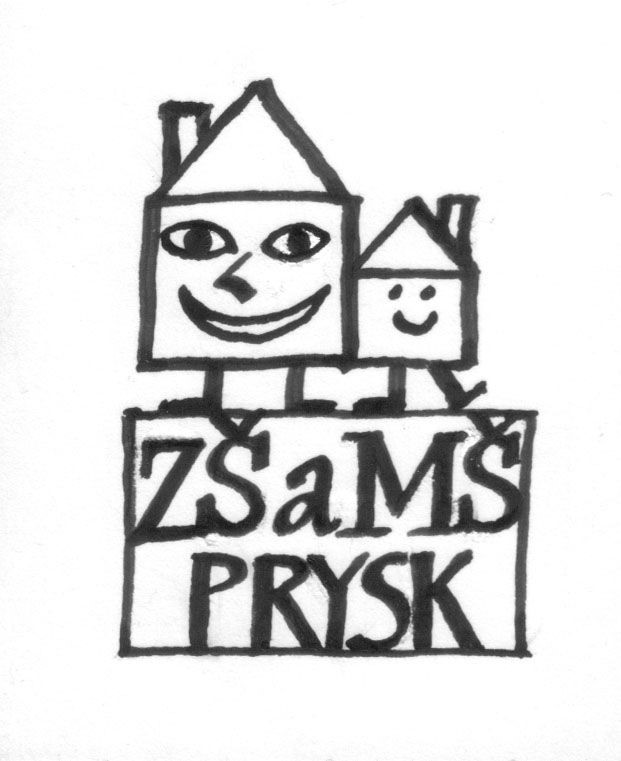 Dolní Prysk 56             IČO :  727 42 089           tel.: 487 767 525KRITÉRIA PRO PŘIJÍMÁNÍ DĚTÍ K ZÁKLADNÍMU VZDĚLÁVÁNÍ PLATNOST OD: 1. 4. 2024SCHVÁLILA:  Mgr. Iva Preislerová, ředitelka školyŘeditelka Základní školy a Mateřské školy Prysk, okres Česká Lípa, příspěvková organizace, stanovila následující kritéria, podle nichž bude postupovat při rozhodování na základě ustanovení § 36 zákona č. 561/2004 Sb., o předškolním, základním, středním, vyšším odborném a jiném vzdělávání (školský zákon), ve znění pozdějších předpisů, o přijetí žáka k základnímu vzdělávání v základní škole v případě, kdy počet žádostí o přijetí k základnímu vzdělávání v daném roce překročí stanovenou kapacitu maximálního počtu žáků pro základní školu.I.K základnímu vzdělávání jsou přijímáni žáci na základě řádně vyplněné „ Žádosti o přijetí k základnímu vzdělávání “II.Při přijímání žáků do základní školy vychází ředitelka z těchto kritérií: 	1.	Přednostní přijetíTrvalý pobyt žáka ve školském obvodu.Sourozenec v ZŠ a MŠ PryskŽák s místem trvalého pobytu ve spádovém obvodu Prysk, jehož sourozenec se v Základní škole a  Mateřské škole Prysk již vzdělává.Žák po odkladu školní docházkyŽák s místem  trvalého pobytu ve spádovém obvodu po odkladu povinné školní docházky.ZÁKLADNÍ ŠKOLA A MATEŘSKÁ ŠKOLA PRYSK, okres Česká Lípa příspěvková organizaceDolní Prysk 56             IČO :  727 42 089           tel.: 487 767 525III.Odklad povinné školní docházkyZákonný zástupce podá v den zápisu žádost o odklad povinné školní docházky doloženou doporučujícím posouzením školského poradenského zařízení (Pedagogicko-psychologická poradna) a odborného lékaře nebo klinického psychologa.IV.Přehled přijatých žáků bude pod registračními čísly zveřejněn na webových stránkách školy www.skolaprysk.cz, ve vývěsce školy u obecního úřadu a v prostorách školy. V listinné podobě v kanceláři ředitelky školy. Rozhodnutí o nepřijetí žáka k základnímu vzdělávání obdrží zákonní zástupci do vlastních rukou na adresu uvedenou v Žádosti o přijetí k základnímu vzdělávání.V Prysku dne 7. 3. 2024		Mgr. Iva Preislerová                                                                                                                            ředitelka školy